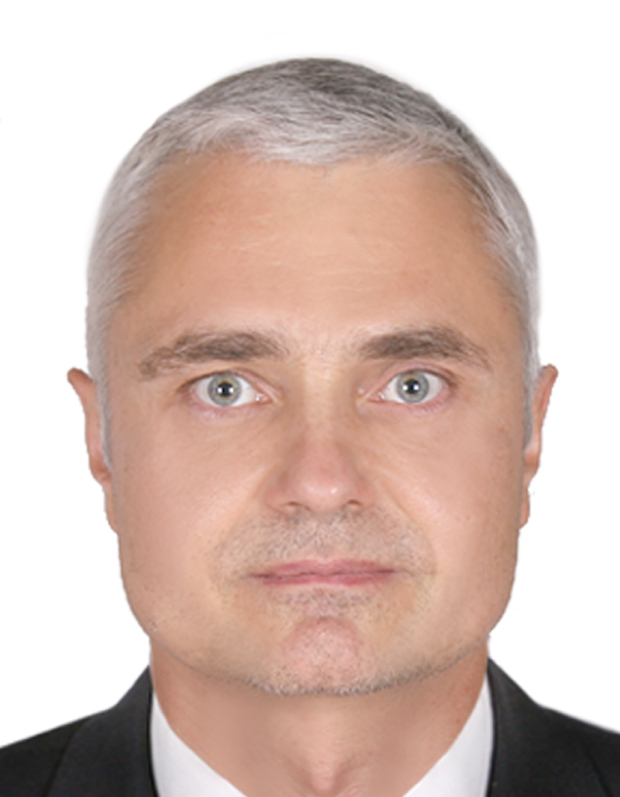 Roman ShekhovtsovDoctor of economics, professorTel.:+7 (863) 240-89-70                                             shekrom71@gmail.comDate of birth: 25.08.1971Place of birth: Rostov-on-DonProfileCreative, initiative, highly qualified professor of the Rostov State University of Economics (Russian Federation)  experienced in arrangement & management of scientific-research & education projects. Has experience in conduction of «in-the-fields» & «office-cabinet» studies of problem-oriented & research-characterised issues in various directions of social-economic development of the region, enterprise economics, logistics & management. Vast experience in successful consulting of executive state bodies on the problems of strategic management of the social-economic development of the region & its big cities as well as consulting of business structures on the matters of economics & management of investment projects in the spheres of industry, trade, social sector. Active participant of international professional conferences, forums & round tables.Achievements Scientific-research work: «Conception of industrial policy of the Rostov region for the period until the year of 2020»  (Attachment to the By-law of Administration of the Rostov region dated 13/05/2011 #260 edited in accordance with the by-law of the Rostov regional administration dated 30/08/2012 #858Achievements Scientific-research work : «Strategy of development of the transport complex of the Rostov region till the year of 2030» (approved by the by-law of the Rostov region government  date 30.10.2011 №52)Achievements Scientific-research work : « Strategy of social-economic development of the Rostov region for the period until the year of 2020» (Memorundum of the Law establishing Board of the Rostov region №1752 dated 24/11/2011 Rostov-on-DonAchievements Scientific-research work : «Strategy of the social-economic development of the Euroregion «Donbass» for the period until the year of 2020» (Approved at the Board meeting of the Euroregion «Donbass» on 10/04/2012 Lugansk, Ukraine)Achievements Scientific-research work : «Program of social-economic development of the Rostov region within the period of  years 2013-2016 (Appendix to the regional law dated 03.12.2012 №987-ЗС)Achievements Scientific-research work: « Main directions of the social-economic develoment of the city of Rostov-on-Don for the period until the year of 2025» (Memorandum of the Rostov-on-Don city Duma №372 dated 18.12.2012 г.).Achievements Scientific-research work: « Strategy of development of the investment sphere of the Rostov region for the period till the year of 2020» (approved by the order of the Rostov regional government dated 31.07.2013 №474)Achievements Scientific-research work: «Conception of international, inter-regional cooperation & support of export activity in the Rostov region». Scientific-research work performed in the frame-work of the state task given by the Ministry of economic development of the Rostov region dated  30.12.2013 № 118Achievements Scientific-research work: «Strategy of investment development of the Rostov region till the year of 2030»   (approved by the Memorandum of the Rostov regional government dated 31.07.2013 №474 with amendments on 03/02/2017Educational editionTrade logistics: Educational edition. –Rostov-on-Don, State University of civil engineering 1997. 125 p.Educational editionTrade logistics:  Educational edition. 2-d edition, revised  – «PRIOR» Publishing house, 2000. - 112 p.Educational editionМarketing logistics: Educational edition, Rostov State University of civil engineering , 2000. - 134 p. Educational editionEconomic-mathematic methods & models in marketing & logistics. Educational edition. Rostov State University of civil engineering, 2013. - 184 p.Scientific workScientific-research work: «Conception of industrial policy of the Rostov region for the period till the year of 2020» (Appendix to the By-law of the Rostov regional administration dated 13/05/2011 #260 edited by the Provision of the Rostov region government dated 30/08/2012 #858 Scientific workScientific-research work: “Strategy of development of the transport complex of the Rostov region until the year of 2030” (approved by the Memorandum of the Rostov regional government dated 30.10.2011 №52)Scientific workScientific-research work: “Strategy of social-economic development of the Rostov region till the year of 2020” (Provision of the Law establishing Board №1752 dated 24/11/2011 Rostov-on-DonScientific workScientific-research work: “Strategy of social-economic development of the Euroregion “Donbass” for the period until the year of 2020” (Approved at the Euroregion “Donbass” on 10/04/2012 Lugansk, Ukraine)Scientific workScientific-research work: “Program of social-economic development of the Rostov region within the period of years 2013-2016”  (Appendix to the Regional law dated 03.12.2012 №987-ЗС)Scientific workScientific-research work: “Main directions of social-economic development of the city of Rostov-on-Don for the period till the year of 2025” (Memorandum of the Rostov-on-don Duma №372 dated 18.12.2012 г.).Scientific workScientific-research work “Strategy of development of the Rostov region investment sphere for the period till the year of 2020”  (approved by the by-law of the Rostov region government dated 31.07.2013 №474)Scientific workScientific-research work: “Conception of international, inter-regional cooperation & support of Rostov region export activity”. Scientific-research work conducted in the framework of the governmental task of the Ministry of economic development of the Rostov region dated 30.12.2013 № 118Scientific workScientific-research work: «Strategy of investment development of the Rostov region until the year of 2030» (approved by the by-law of the Rostov regional government dated 31.07.2013 №474 with amendments dated  03/02/2017)Experience Rostov State University of Economics ProfessorHead of department of regional economics, economic sectors & enterprises                                                               Since 2015 г. Upto nowadaysRole: arrangement of educational-methodical work as per Bachelor profiles: regional economy & enterprise economicsAs well as per Master's profiles: city & regional economy, enterprise economics, investment projecting, arrangement of scientific-research work, interacting with employers & professional societies, training of scientific personelle , postgraduates & doctors of science majoring in economics & economic management;  regional economics, conducting seminars for students & masters majoring in enterprise economicsExperience Head of department of commerce & logistics                                                                            2013 - 2015Role: arrangement of educational-methodical work as per Bachelor profiles: regional economy & enterprise economicsAs well as per Master's profiles: city & regional economy, enterprise economics, investment projecting, arrangement of scientific-research work, interacting with employers & professional societies, training of scientific personelle , postgraduates & doctors of science majoring in economics & economic management;  regional economics, conducting seminars for students & masters majoring in enterprise economics & basics of logistics, business-analyses, organisation & methods of scientific research conductionExperience Head of the State autonomous establishment of the Rostov region « Regional information-analytic centre» set up by the Ministry of economic development of the Rostov region.2009 - 2013 Role: arrangement & methodic management of conducting scientific-research studies aimed at various directions of social-economic development of the Rostov region.Experience Head of various enterprises in the sphere of agricultural-undustrial sector, energy machine-builing, real-estate management, trade2005 - 2009 Role: general management, anti-crises management, strategic planning & development, industrial management, financial management, commercial activity management etc.Experience Dean of economics faculty of the Southern humanitarian institute2000 - 2005  Role: arrangement of educational, scientific-research work, professional orientation, coaching of students, managment of professor-teachers stuff of faculty departments, training of specialists in the sphere of commerce, enterprise economicsExperience Master of logistics & marketing department of the Rostov state University of civil engeneering2000 - 2003Role: conduction of scientific research in the sphere of service logistics, preparation & presentation of Master's thesis on the topic: « Logistic service in the transitional economy of Russia (theory & methodology) in the framework of scientific specialisation «economics & national economy: logistics»Experience Top manager at various enterprises of agricultural-industrial complex1997 - 2000Role: general management, anti-crises management, marketing management, commercial, industrial, financial & personelle managementExperience Assistant in the Marketing & commerce department of the Rostov state institute of national economy,Assistant in the Marketing & logistics department of the Rostov state institute of cixil engeneering, post-graduate1995 - 1997 Role: conduction of practical lessons based on the following educational courses: commercial activity, international marketing, trade enterprise logistics etc.,conduction of scientific research in the spheres of trade logistics, preparation & presentation of thesis with the topic: «Logistics of regional trade (based on the Rostov region as an example) in the framework of scientific specialisation major «Economics & management of national economy:logistics»Extra-mural coursesPractical training “Project Manager. Practicum. Training is in accordance with GOST R ISO 21500-2014, GOST R 54869-2011. Organised by “Sofonov & Partners, certificate #GPM-2016/155 dted 14/06/2016Extra-mural coursesPractical training seminar “Modern trends in technology & working out”. Organised by “Martal Spb” LTD. Certificate dated 02.03.2017Foreign scientific trainee jobScientific publicationPassporting mechanism of municipal establishments of the region: methodology & practice; monography edited by V.M.Dzhukha, O.B.Chernenko, Rostov state university of national economyRostov-on-Don, 2011. - 157 p. : p.141-142 - 500 copies - ISBN 978-5-7972-1774-9 Scientific publicationPre-border subregion of the Rostov region in the social-economic system of the Euroregion «Donbass»-edited  by R.V.Shekhovtsov, V.A.Zinchenko, M.A. Samoilova-Rostov-on-Don, 2012-120 p. -Bibliography-75 p.- ББК 65.28.89 Scientific publicationEconomic essays of the Rostov region development-edited by R.V.Shekhovtsov, V.A. Zinchenko, M.A.Samoilova-Rostov-on-Don, 2012. - 128 р. - Bibliography.: 125-126 - ББК 65.050.2Scientific publicationShekhovtsov R.V. «Strategy of anticipatory social-economic development of the Euroregion «Donbass»: actual problems, targets & perspectives of infrastructure-logistics development»-«Engineering Don News», Volume 19, #1, 2012 pp. 509-514 Scientific publicationIvanov A.N., Tambovtsev S.N., Shekhovtsov R.V. «Actual problems & perspective of development of the consumption market of the Rostov region in the context of long-term social-economic development of the region// «Engineering Don News|, Volume 19 #1, 2012, pp.515-519 Scientific publicationSocial-economic development of the South-Eastern part of the Rostov region-edited by Albekov A.U., Dzhukha V.M., Zinchenko V.A.-Rostov-on-Don; Publishing-polygraphic complex of the Rostov state University of economics, 2013. - 144 p. - 300 copies. - ISBN 978-5-7972-1945-3Scientific publicationShekhovtsov R.V. «Long-term tendencies & priorities of development of the logistics systems in Russia// «Vestnik of Samara State University of economics», №8 (106) 2013, p.70-73Scientific publicationEvchenko N.N., Shekhovtsov R.V. «Euroregions & border cooperation of Russia & Ukraine: synergy of inter-regional interaction (based on the example of the Euroregion «Donbass»)// Problems & perspectives of development of cooperation between the countries of the South-Eastern Europe in the framework of the Black sea economic cooperation & GUAM-assembled scientific articles, Rostov-on-Don-Donetsk; Donetsk National University, 2013. – C. 155-158.Scientific publicationEvchenko N.N., Shekhovtsov R.V. «Strategic development of foreign economic activity of the region & major city sectors: Rostov region & the city of Rostov-on-Don// Problems of development of foreign links & attraction of international investments: regional aspect» - assembled scientific articles-Dontesk National University, Donetsk – 2013 (Ukraine)– Т.1- С. 129–133.Scientific publicationShekhovtsov R.V. «South of Russia-East of Ukraine: peculiarities & instrumental model of trans-border interaction// South of Russia: institutions & strategy of economics modernisation/ Evchenko N.N.., Shekhovtsov R.V. (Chapter in the collective monography)-Rostov-on-Don, Southerm Federal University publishing house, 2013Scientific publicationShekhovtsov R.V. «Development of foreign trade infrastructure & analyses of migration proccesses in the Russian-Ukrainian border territory: case «The Rostov region» / Evchenko N.N., Shekhovstov R.V.,//Problems of foreign connections development & attraction of foreign investments: regional aspect.– assembles scientific articles, Donetsk University of national economy, 2014, (Ukraine). – Т.1.Scientific publicationAbdulazizova S.L., Gereeva P.G., Shekhovtsov R.V. «Increase of international competitive level of commercial enterprises». Lambert Academic Publishing, Saarbrucken, 2015, 124 p.Scientific publicationConception of international, inter-regional cooperation & export activity support on the Rostov region: monography/ edited by Albekov A.U., Dzhukha V.M.., Shekhovtsov RV. – Rostov-on-Don, Publishing-polygraphic complex of the Rostov state university of economics, 2016. - 470 p. (incl. 52 p. Author's)Scientific publicationStudy of directions of increase of competition in the `Rostov region economy: monography/Shekhovtsov R.V., Abdullaev R.A., Rybkina A.S., Eketskiy A.N., Emelyanenko P.A.-edited by Shekhovtsov R.V. – Rostov-on-Don, Southern Federal University publishing house, 2016 - 394 p.Scientific publicationPonomareva M.A., Shekhovtsov R.V., Khaybullin L.R. «Improvement of methodology of formation of social prioroties system in the social-economic policy of the Rostov region»«Vestnik of the Rostov state university of economics», №1 (53) march, 2016, p.122-130Scientific publicationShekhovtsov R.V., «Compitition ability of the region: questions of the methodology study». Financial studies,  №3 (52) september, 2016, p.94-105Scientific publicationArzhenovsky S.V., Shekhovtsov R.V. «Priorities of long-term social-economic development of the region: econometric models of production functions». «Regional economics: theory & practice»  №10, 2016, p. 147-156Scientific publicationR.V. Shekhovtsov, M.A. Ponomareva, S.G. Yaroshenko, L.R. Khaibulin. Instruments of Investment Attraction in Order to Fulfill the Structural Priorities of Sustainable Regional Development (Stude Based of Rostov Region), European Research Studies. An International Multidisciplinary Journal with Topics in European Integration Volume XX, Issue (1), Special Issue, 2017  «Russia and EU: Development and  Horizons», 337-349Scientific publicationShekhovtsov R.V., Abdullaev R.A. «Forecast scenarios of investment development of the Rostov region for the period till the year of 2030. Financial studies - 2016. - №4Scientific publicationShekhovtsov R.V. «Questions of method-choosing while working out the strategy of the social-economic develoment of the region// Market economu & financial-credit relations: control notes.-Bulletin 23. – Rostov-on-Don, Publishing house of the Rostov state university of economics 2016., p.164-169ConferencesShekhovtsov R.V. «Key trends & priorities of long-term development of logistic systems in Russia. Innovation potencial of economy modernisation: instruments of logistics & marketing. (volume 2): materials of international scientific-practical conference October 10-11, 2013. – Rostov-on-Don, 2013. - p. 252-256Shekhovtsov R.V. «Questions of logistic provision of long-term social-economic development of the Rostov region. Materials of international practical conference «Perspectives of development & effectiveness of formation of the transport complex of the South of Russia» November 20-21, 2014 г. In 3 parts. Part 1. Technical Science. Rostov state University of Railway transport. Rostov-on-Don, 2015.  363 p. – author's с.37-39Shekhovtsov R.V. «Conception of import-substitution & problems of logistic provision/ R.A. Abdullayev, R.V. Shekhovtsov// Integration potential of logistics in the global economy: Materials of international scientific-practical conference. September 25, 2014 г. / Chief editor – doctor of economics, professor Scherbakov V.V. – Saint Petersburg state university of economics, 2014.– 226 p. 23-26.Shekhovtsov R.V. «Strategy of social-economic development of the Rostov region-2020: reflection & necessity of renovation. Mecanisms & instruments of economic growth of regional economy: condition, policy & forecast: Materials of international scientific-practic conference.- Rostov-on-Don, «AzovPrint» LTD.Publishing house, 2015.- 292 p. – author's pp. 58-67Shekhovtsov R.V., Abdullayev R.A., Astakhova O.Y. «Organisation-methodic decisions of strategic planning in the region (Rostov region as an example). Logistics in the portfolio of resources of import-substitution industrialisation: anti-crises strategies of growth & development under the conditions of stantion limits. Materials of the international scientific-practical 11-th Southern-russian forum. October 23-24, 2015. Rostov-on-Don. Publishing-polygraphic complex of the Rostov state university of economics, 2015. - 536 с]p. (p.513-521)Shekhovtsov R.V. «Problems & directions of development of new non-recognised countries. Economics of non-recogised republics: problems of functioning & perspectives of development». Materials of the 1-st science-practical conference June 25, July 3–4 2015 –  Rostov-on-Don: Publishing house of the Southern Federal University, 2015. – 228 p. ISBN 978-5-9275-1706-0 (p.49-53).Shekhovtsov R.V., Shablitskaya A.Y., Saprunov N.I. «Creation of a regional centre of project financing as an instrument of activisation of state-private partnership in the region. Transformation of finance-credit relations under conditions of financial globalization» . Materials of international science-practical internet-conference on February,22-March 3, 2016 г. – Rostov-on-Don, «Azov-Print» LTD. Publishing house,  2016. - 120 p., p.108-110Ponomareva M.A., Shekhovtsov R.V., «National technological initiative as an instrument of heading ahead development of regional economics (based on the data of the Rostov region)/ Green logistics: conceptions of minimizing burden on the environment & saving the planet for future generations: materials of international science-practical XII-th South-Russian logistic forum. October 14-18, 2016 – Rostov-on-Don. Publishing-polygraphic complex of the Rostov state university of economics, 2016. - 438 p. (author's p.370-373)